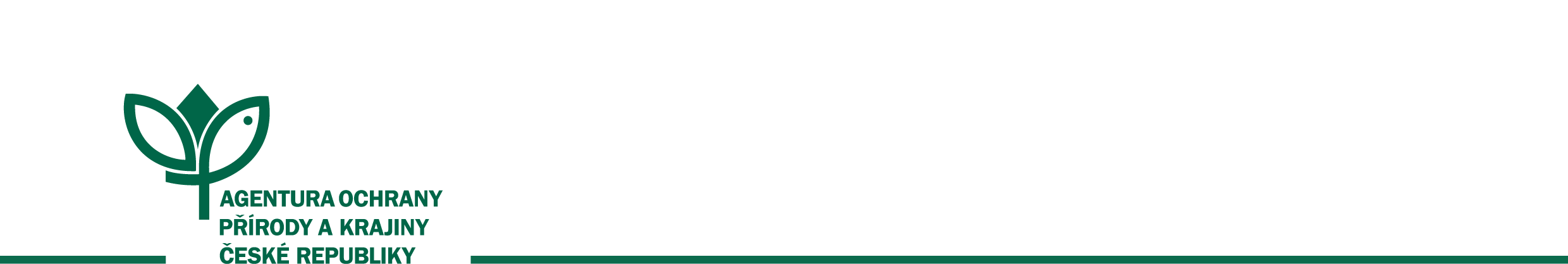 OBJEDNÁVKAč. O22310/0002                                                                    č.j. 01854/ŘED/23Dodavatel: 			J plus S s.r.o.				Sídlo: Hřensko, Mezní Louka 37, PSČ 40717							IČO: 25404750 				DIČ: CZ25404750                                                   Zapsaná  a vedená u Krajského soudu v Ústí nad Labem, spisová                                                    značka C 15677 dne 9. července 1999                                                                               				Bankovní spojení: 157941941 / 0300 ČSOB DěčínOdběratel:			Česká republika - Agentura ochrany přírody a krajiny ČR                                               	Kaplanova 1931/1, 148 00 Praha 11, ChodovZastoupena: RNDr. Františkem Pelcem, ředitelemBankovní spojení: ČNB Praha, č. ú.: 916 - 18228011/0710 IČO: 62 93 35 91Vyřizuje: xxxxx	        tel.: xxxxx    	e-mail: xxxxxObjednáváme u vás zajištění jednání výjezdní firemní porady ve dnech 9. 3. – 10. 3. 2023 pro předběžný počet účastníků 35 dle následujícího:Celková cena:  91 800,--Kč  včetně DPH	V Praze dne 31. 1. 2023Podpis a razítko odběratele               UniqhotelcelkemUbytování   37 000,00 KčJídlo a občerstvení 48 000,00 KčPronájem, dataprojektor, plátno  6 800,00 KčCelkem91 800,00 Kč